Name _____________________________     Area of Complex Figures.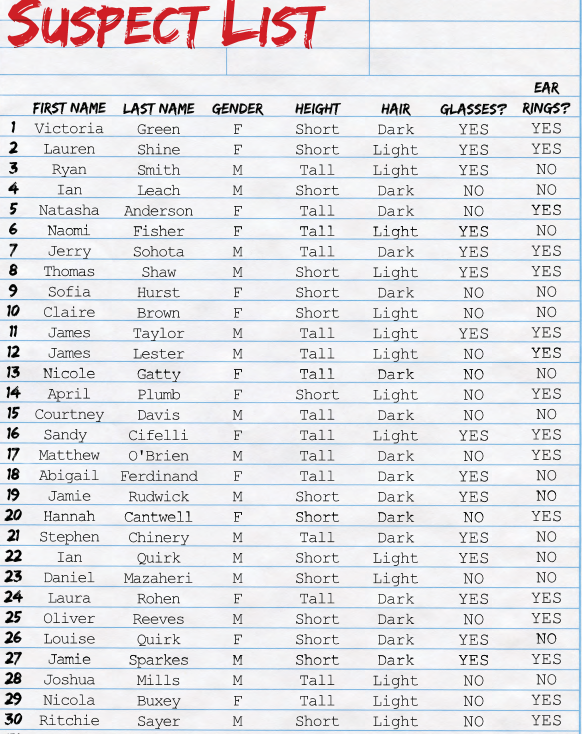 Find the area.      A.  180 ft2  The murderer had dark hair.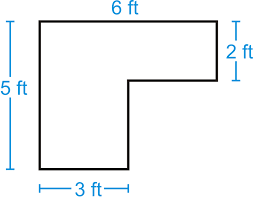    B. 27 ft2  The murder did not have an earring.   C.  21 ft2  The murder left an earring behind.    D. 16 ft2 The murder broke his/her glasses.2.  Find the area.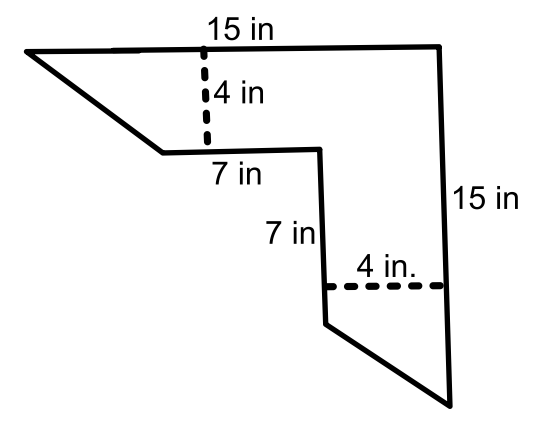     A.  120 in2  The murderer was a male.   B. 56 in2  An earring was found at the scene.   C.  52 in2  A short person was seen running from the           scene.    D. 88 in2 Strands of dark hair were found on the victim.3.  Find the area. A.   1344 cm2 The victim saw his reflection in the murder’s glasses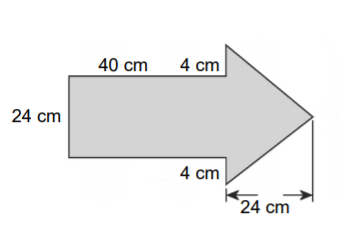  B.  1728 cm2  The murder has a mustache C.   1248 cm2  A pair of glasses were found at the scene D.  3840 cm2 The light hair person was seen sneaking away4.  Find the area.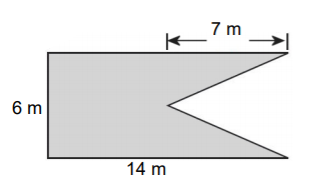 126 m2 The murder’s dark hair was hidden              under his/her hat.42 m2 The murder was wearing high heels.84 m2 The murder has a diamond earring.63 m2  A witness saw a tall person running                                                                                  away from the scene.5.  Find the area of the shaded part.A.  14 m2 A blond piece of hair was found at the  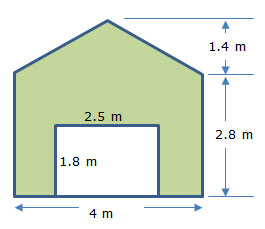       scene.B.  12.3 m2 The murderer was wearing glasses.C.  9.5 m2 The murderer had a beard.D.   15.68 m2 The murderer had hoop earrings.